V.Postharvest Unlimited Conference  10-13  June 2014, Step 1. Go to our web site cyprusair.comStep 2. click on conference code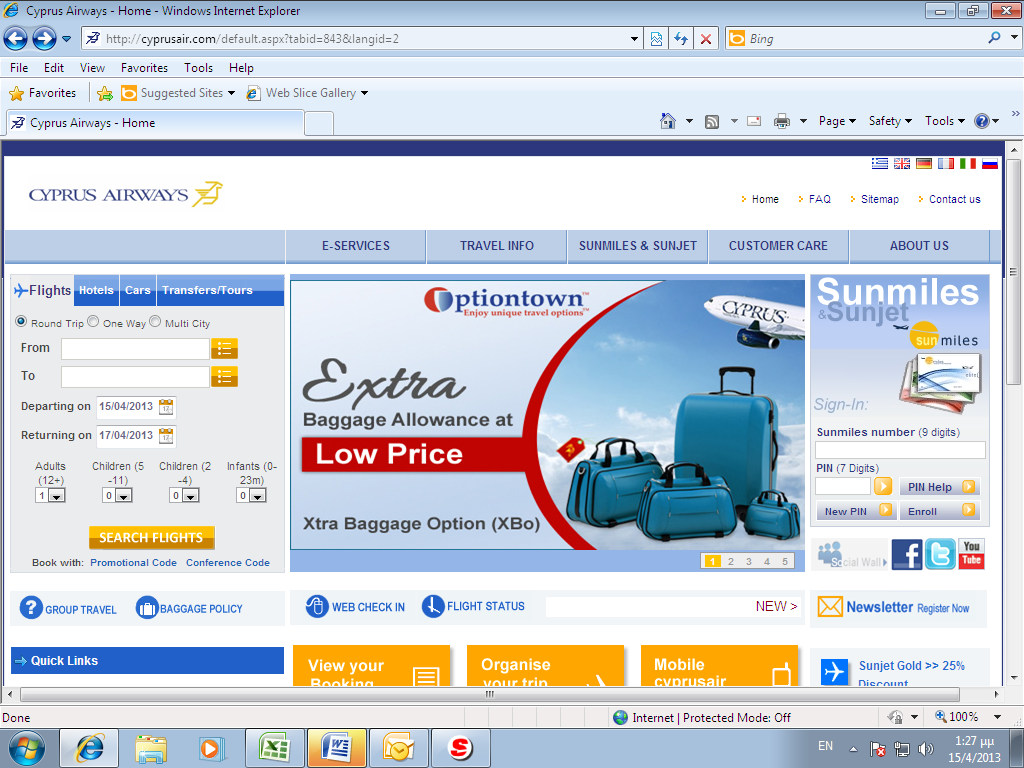 Step3. click on  Purchase tickets 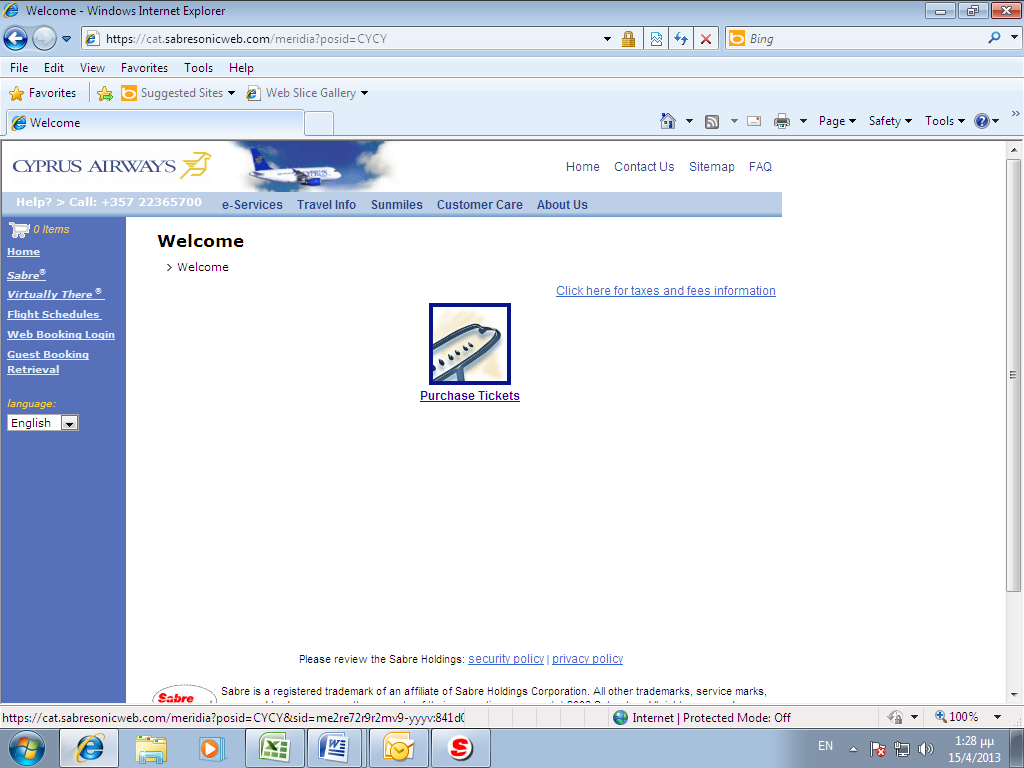 Step 4. Fill with the necessary information. It is important to put the code for the Coupon Number passenger 1 which is B2FW7QE  and Promo Conference Code CYX11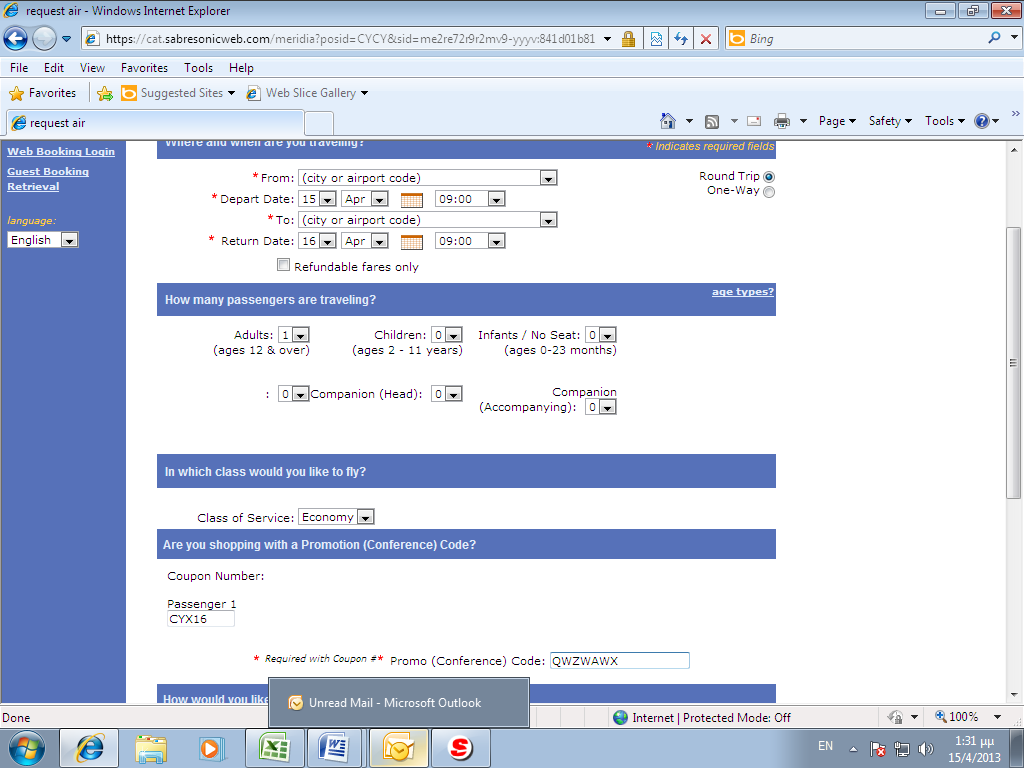 